REPUBLIQUE ALGERIENNE DEMOCRATIQUE ET POPULAIREMINISTERE DE L’ENSEIGNEMENT SUPERIEUR ET DE LA RECHERCHE SCIENTIFIQUECanevas de mise en conformitéOffre de formationL.M.D.LICENCE ACADEMIQUE2014 - 2015الجمهورية الجزائرية الـديمقراطيـة الـشعبيــةوزارة التعليــم العالــي و البحــث العلمــينموذج مطابقةعرض تكوين ل. م . دليسانس أكاديمية 2014-2015 SOMMAIREI - Fiche d’identité de la licence-----------------------------------------------------------------------	4	1 - Localisation de la formation--------------------------------------------------------------------	5	2 - Partenaires extérieurs	----------------------------------------------------------------------------	5	3 - Contexte et objectifs de la formation	--------------------------------------------------------	6A - Organisation générale de la formation : position du projet------------------------	6B - Objectifs de la formation	------------------------------------------------------------------	7C – Profils et compétences visés--------------------------------------------------------------	7D - Potentialités régionales et nationales d'employabilité------------------------------	7E - Passerelles vers les autres spécialités---------------------------------------------------	8F - Indicateurs de performance attendus de la formation-----------------------------	8	4 - Moyens humains disponibles	-------------------------------------------------------------------	9	A - Capacité d’encadrement--------------------------------------------------------------------	9	B - Equipe pédagogique interne mobilisée pour la spécialité--------------------------	9	C - Equipe pédagogique externe mobilisée pour la spécialité--------------------------	10	D - Synthèse globale des ressources humaines mobilisée pour la spécialité-------	11	5 - Moyens matériels spécifiques à la spécialité-----------------------------------------------	12A - Laboratoires Pédagogiques et Equipements-------------------------------------------	12B - Terrains de stage et formations en entreprise----------------------------------------	13C – Documentation disponible au niveau de l’établissement spécifique        à la formation proposée-------------------------------------------------------------------	13D - Espaces de travaux personnels et TIC disponibles au niveau	       du département, de l’institut et de la faculté----------------------------------------	13II - Fiches d’organisation semestrielle des enseignements de la spécialité (S5 et S6)---	14	- Semestre 5---------------------------------------------------------------------------------------	15	- Semestre 6-----------------------------------------------------------------------------------------	16	- Récapitulatif global de la formation--------------------------------------------------------	17III - Programme détaillé par matière des semestres S5 et S6----------------------------------	18IV – Accords / conventions------------------------------------------------------------------------------	38VI – Curriculum Vitae succinct de l’équipe pédagogique mobilisée pour la spécialité---	41VI - Avis et Visas des organes administratifs et consultatifs------------------------------------51VII – Avis et Visa de la Conférence Régionale-------------------------------------------------------	52VIII – Avis et Visa du Comité Pédagogique National de Domaine (CPND)------------------	53I – Fiche d’identité de la Licence1 - Localisation de la formation :	Faculté (ou Institut) : FACULTE  DES SCIENCES DE LA NATURE ET DE LA VIE 	Département : SCIENCES DE LA NATURE ET DE LA VIE	Références de l’arrêté d’habilitation de la licence (joindre copie de l’arrêté)Arrêté N°289 du 07 septembre 20102- Partenaires extérieurs 	- Autres établissements partenaires :	- Entreprises et autres partenaires socioéconomiques :	- Partenaires internationaux :3 – Contexte et objectifs de la formation A – Organisation générale de la formation : position du projet (Champ obligatoire)Si plusieurs licences sont proposées ou déjà prises en charge au niveau de l’établissement (même équipe de formation ou d’autres équipes de formation), indiquer dans le schéma suivant, la position de ce projet par rapport aux autres parcours.B - Objectifs de la formation (Champ obligatoire) La licence «PARASITOLOGIE » offre à des étudiants scientifiques de solides connaissances fondamentales et appliquées dans le domaine de la santé.La formation inscrite résolument dans une approche moléculaire utilisant l’ensemble des concepts technologiques de la génomique, de la biologie moléculaire et cellulaire appréhendés au niveau le plus fondamental, mais aussi au niveau de ses nombreuses retombées et applications médicales ou industrielles.Cette formation a aussi pour but de mettre en évidence l’ensemble des microorganismes pouvant provoqués des maladies chez l’homme (inflammation, infection, toxi-infection…), le traitement et la prévention. C – Profils et compétences visées (Champ obligatoire) (maximum 20 lignes) :Cette licence couvrira les différents aspects fondamentaux et appliqués de la microbiologie médicale. Elle vise à préparer des futurs cadres qui participeront au développement des produits de santé dans le secteur pharmaceutique et agro- alimentaire.Les différents modules caractérisant le contenu des deux semestres constituent des prés requis indispensables, pour les étudiants qui vont suivre une formation Master. Ces deux semestres consistent à présenter et à comprendre le domaine de la parasitologie et la microbiologie de la santé. Il est prévu dans cet enseignement, des sorties sur terrains (visites des hôpitaux, industrie pharmaceutique…) des TP, des conférences et séminaires relatifs à ce domaine et des stages court délai au niveau de laboratoire d’analyse médicale. Cet enseignement sera accompagné d’un travail personnel dans le but de réaliser un mémoire de fin d’étude.D – Potentialités régionales et nationales d'employabilité (Champ obligatoire)Les domaines d’activités visés pour cette licence :Enseignement et rechercheDéveloppement des produits de santéSecteur pharmaceutiqueSecteur agro-alimentaireEntreprises biotechnologiques Carrières hospitalo-universitairesE – Passerelles vers les autres spécialités (Champ obligatoire)Cette licence permet une mobilité entre les licences suivantes Licence Biochimie, Microbiologie, Immunologie et Biologie moléculaire et de passer au Master de l’interaction entre Hôtes et Agents infectieux ou la microbiologie Appliquée et Génie biologique. Elle peut aussi permettre grâce aux contenus de passer à des écoles doctorales, telles que : biochimie, biologie moléculaire, immunologie et génétique.F – Indicateurs de performance attendus de la formation Le suivi du projet durant les six semestres sera réalisé sur la base d’une évaluation continue et examens.  Le travail personnel doit suivre l’étudiant durant tout son cursus et particulièrement au cours du dernier semestre en vue d’élaborer un projet de fin d’étude.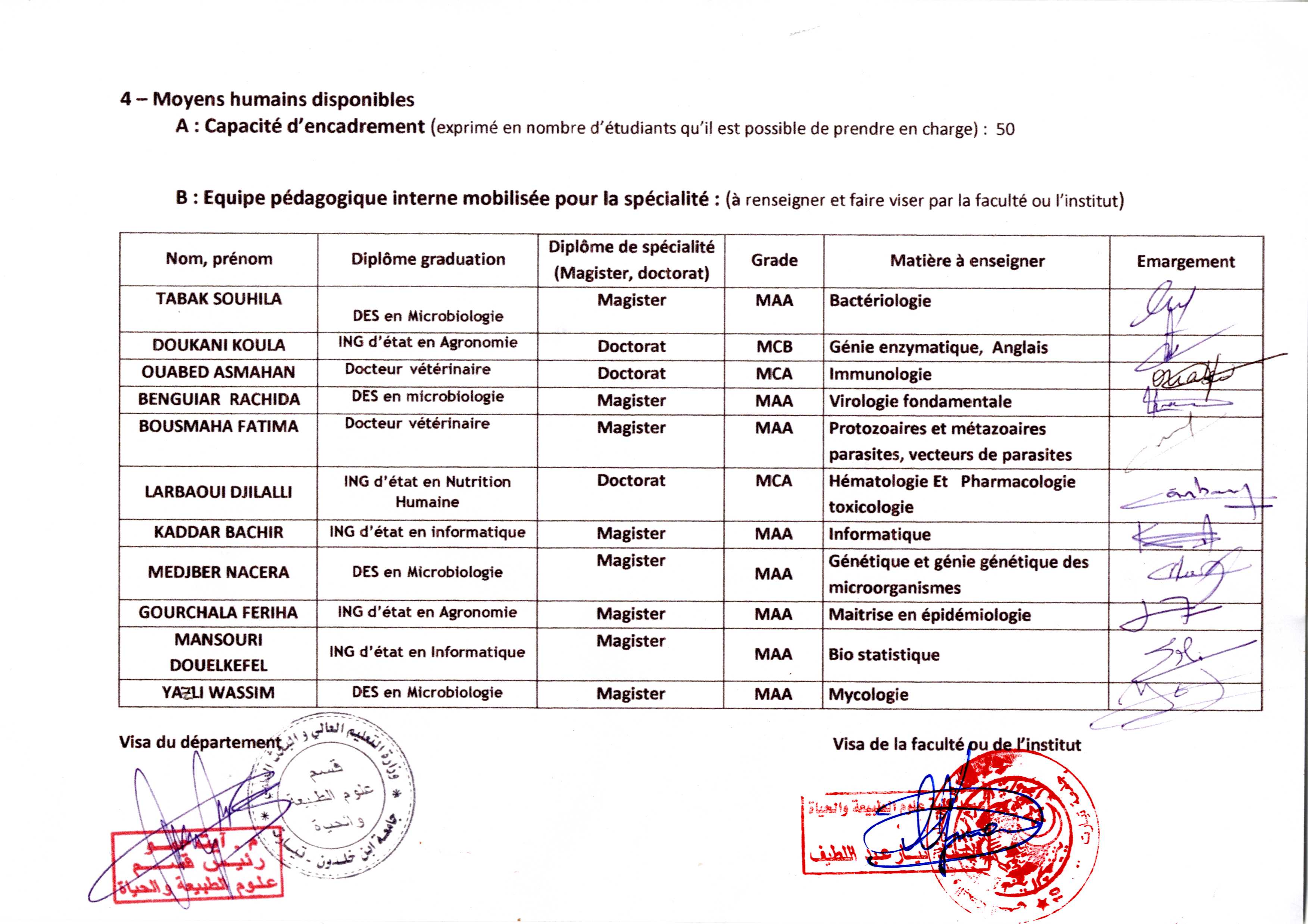 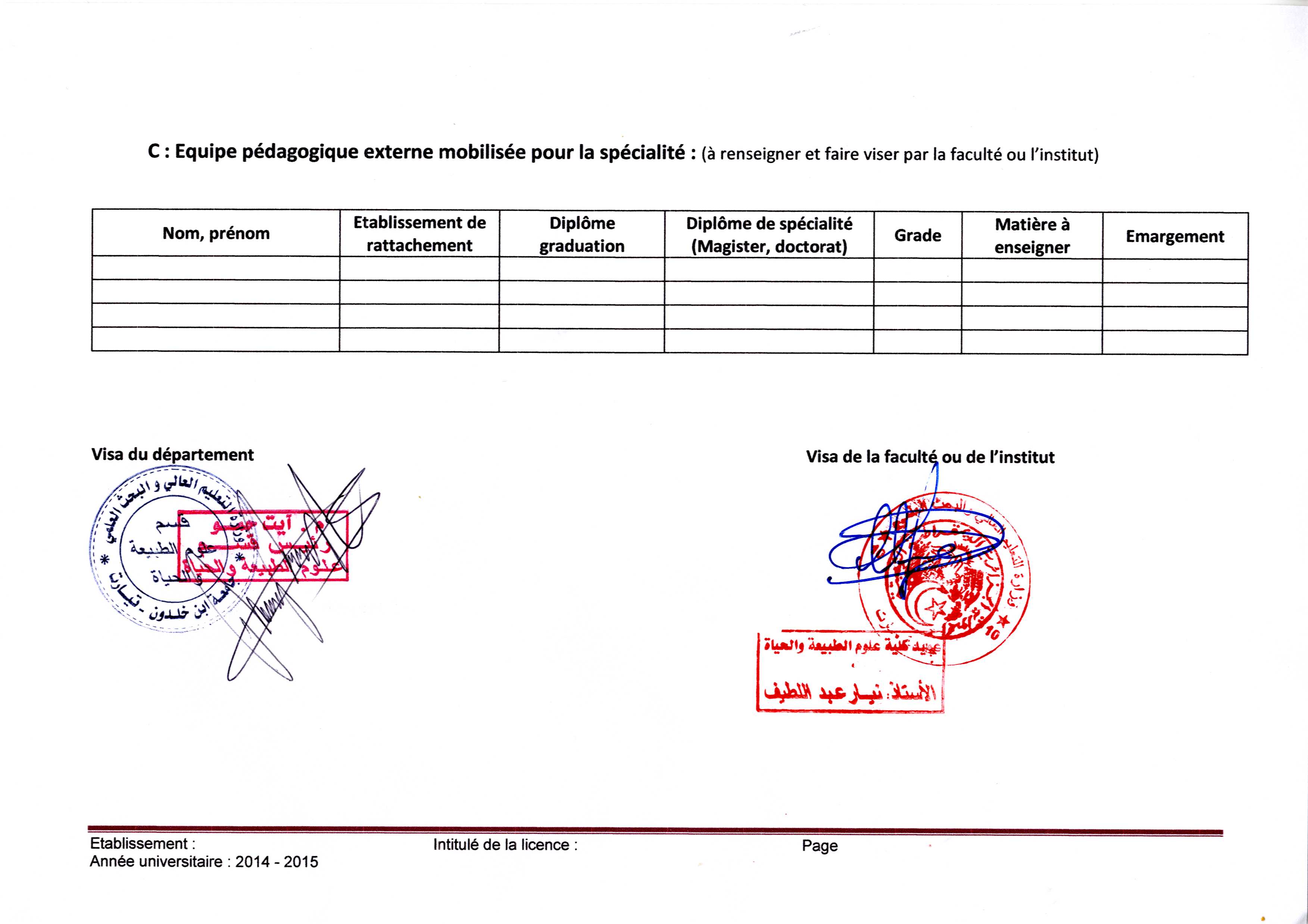 D : Synthèse globale des ressources humaines mobilisées pour la spécialité (L3) :(*) Personnel technique et de soutien5 – Moyens matériels spécifiques à la spécialitéA- Laboratoires Pédagogiques et Equipements : Fiche des équipements pédagogiques existants pour les TP de la formation envisagée (1 fiche par laboratoire)Intitulé du laboratoire : Nutrition, Biotechnologie et environnement en zones semi arides Capacité en étudiants : 20B- Terrains de stage et formations en entreprise (voir rubrique accords / conventions) : Documentation disponible au niveau de l’établissement spécifique à la formation proposé5286 : biologie, sciences de la vie, vétérinaires1699 : sciences agronomiques6439 : environnement : informatique           Ouvrages : 124 titres en 544 exemplaires des Sciences de la vie (agronomie, biologie et vétérinaire) 23 titres en 30 exemplaires d’informatique14 dictionnaires en 144 exemplaires.D- Espaces de travaux personnels et TIC disponibles au niveau du département et de la faculté :Salle de visioconférence 24place ;Salle internet 120 postes – centre de calcul 20 placesCalculateur vectoriel IBM PS 50 places connectésBibliothèque virtuelle centrale consultable sur réseau internetCentre de calcul disposant d’une salle d’accès internet équipée de 50 placesdeux bibliothèques de  ;salle d’accès au réseau internet de la faculté. Bibliocentre@mail.univ-tiaretII – Fiche d’organisation semestrielle des enseignements de la spécialité (S5 et S6)(y inclure les annexes des arrêtés des socles communs du domaine et de la filière)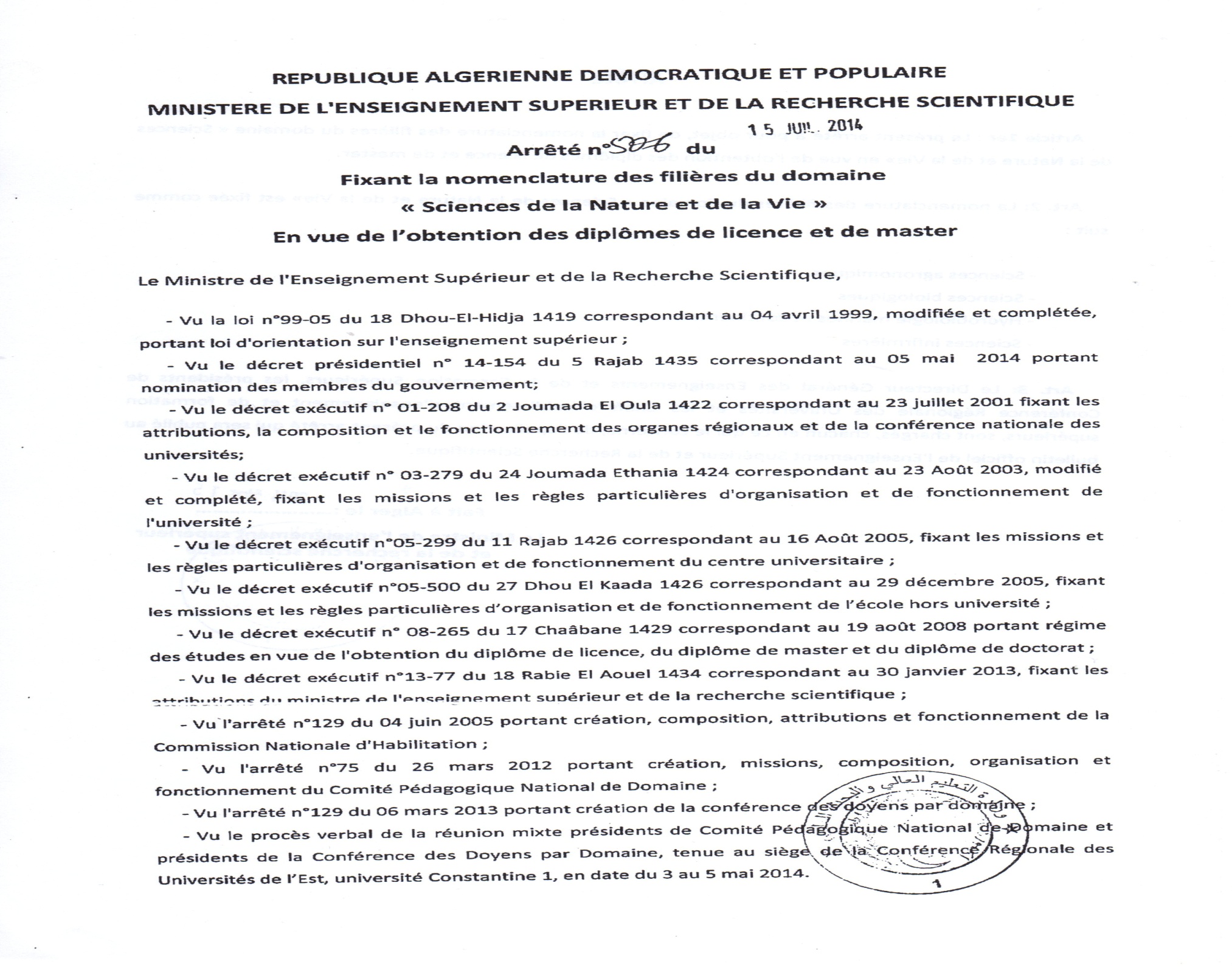 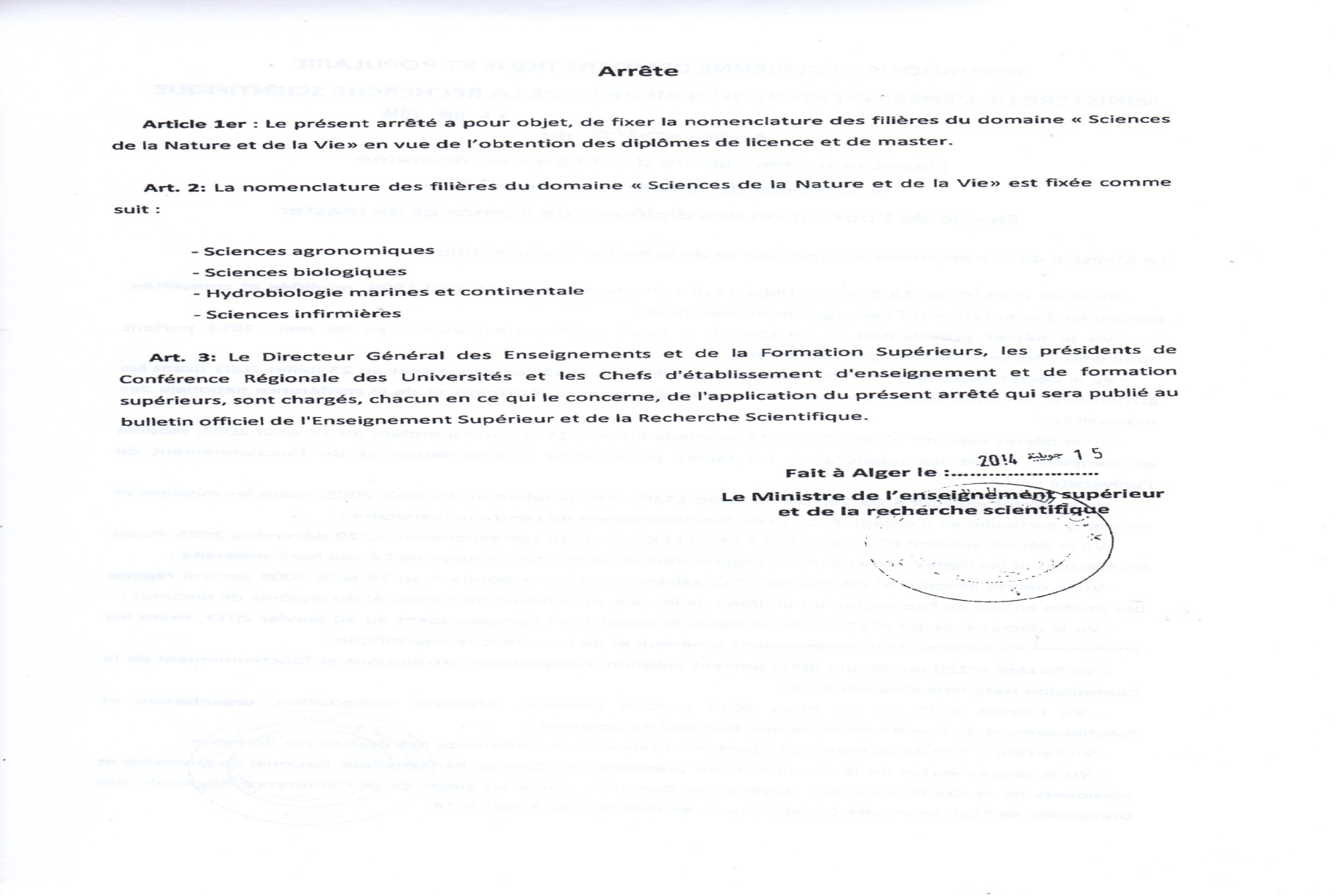 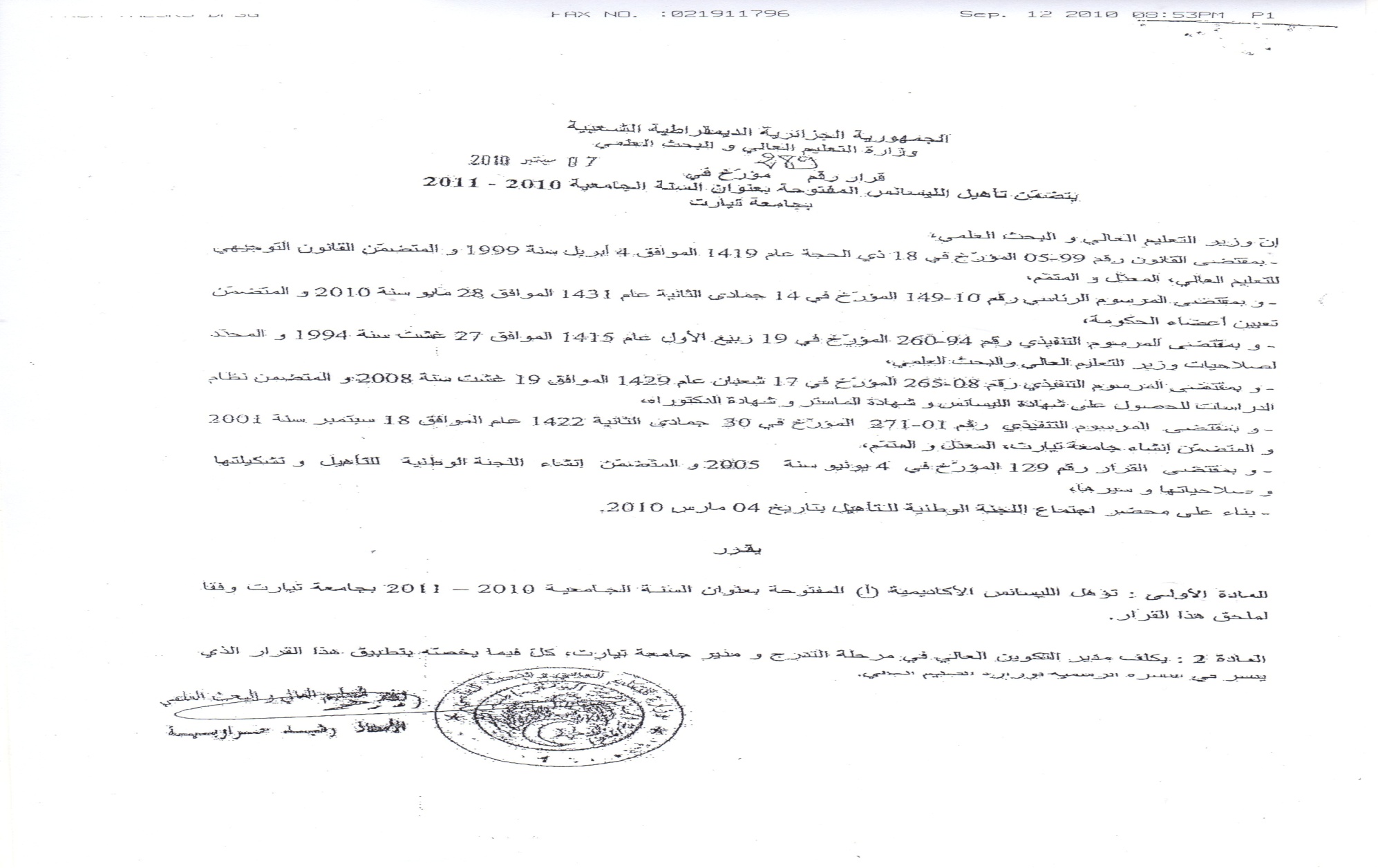 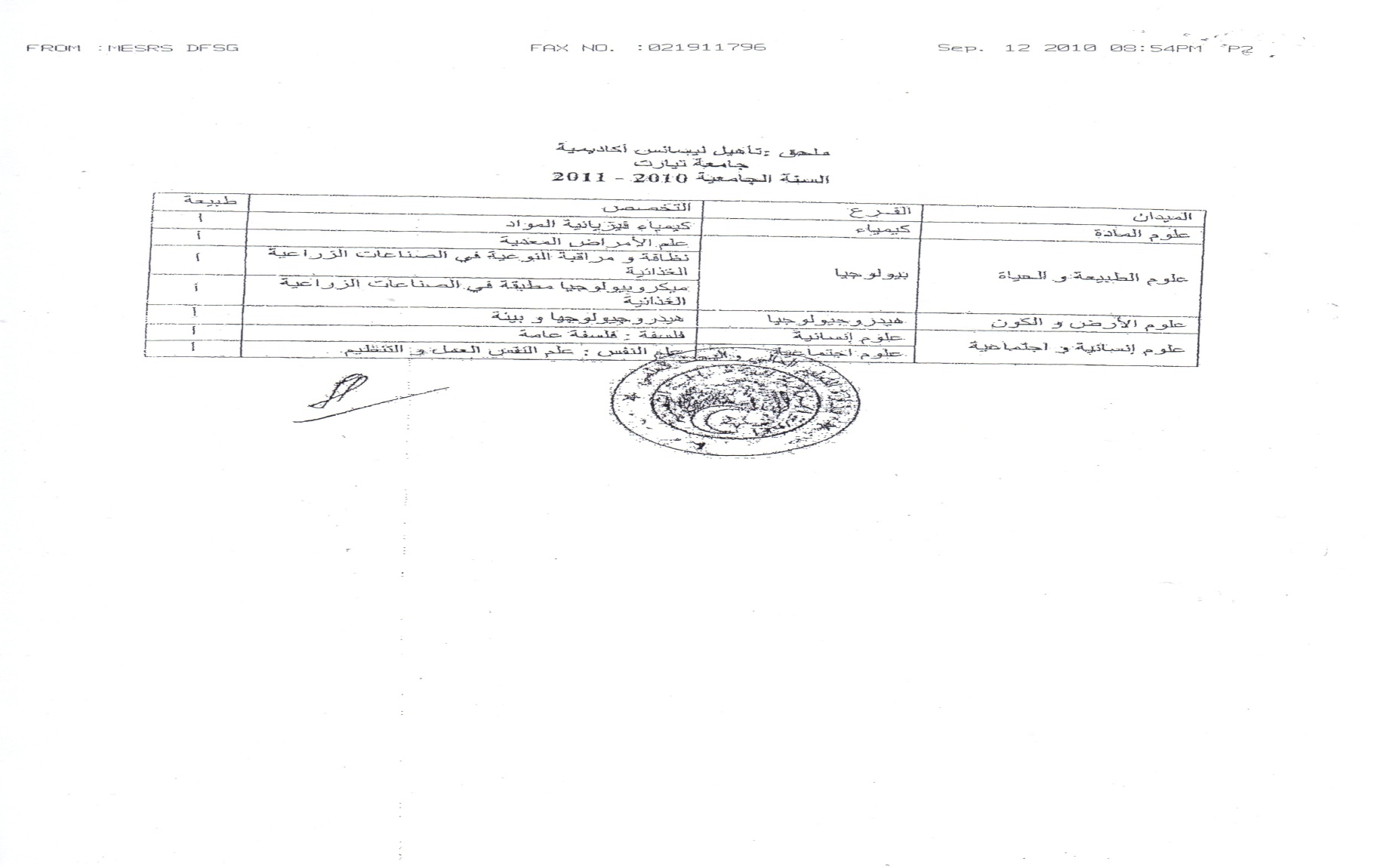 Socle commun domaine « Sciences de la Nature et de la Vie »  Semestre 1Autre* = Travail complémentaire en consultation semestrielle ; CC* = Contrôle continu. Socle commun domaine « Sciences de la Nature et de la Vie »Semestre 2Autre* = Travail complémentaire en consultation semestrielle ; CC = Contrôle continu.Semestre 3Autre* = Travail complémentaire en consultation semestrielle ; CC* = Contrôle continu. Annexe du programme des enseignements de la deuxième année licence   Semestre 4Autre* = Travail complémentaire en consultation semestrielle ; CC* = Contrôle continu.Semestre 5 :Semestre 6 :Récapitulatif global de la formation : (indiquer le VH global séparé en cours, TD,TP… pour les  semestres S5 et S6 d’enseignement, pour les différents types d’UE)III - Programme détaillé par matière des semestres S5 et S6(1 fiche détaillée par matière)(Tous les champs sont à renseigner obligatoirement)Semestre : 5	Unité d’enseignement Fondamentale 1 (UEF 3.1.1) : Microparasites 1Matière 1: Bactériologie Crédits : 4Coefficient: 3Objectifs de l’enseignement Acquisition des connaissances élémentaires de bactériologie nécessaires à la compréhension des maladies d’origine bactérienne et des capacités adaptatives des bactéries. Sont abordées les notions d’écologie,  de biodiversité et de classification bactérienne ainsi que  les relations hôtes/bactéries et  les principaux modes de transmission des bactéries à l’homme. Connaissances préalables recommandées (descriptif succinct des connaissances requises pour pouvoir suivre cet enseignement – Maximum 2 lignes).Les étudiants doivent avoir acquis des connaissances en microbiologie générale, en enzymologie et métabolisme ainsi que des notions d’immunologie. Des connaissances de culture et de croissance microbienne et des bases doivent être acquises.Contenu de la matière : Introduction à la bactériologie Classification phénotypique (biochimique) et moléculaire des bactériesRelation hôtes - bactéries Notions d’écologie et de biodiversité des bactériesDifférents modes de transmission  des bactéries à l’hommeNotions de bactéries pathogènes et de bactéries pathogènes opportunistesENSEIGNEMENT PRATIQUE :Echantillonnage : méthodes, prélèvements, transport et conservationMilieux de culture : sélectifs, ensemencement Dénombrement Etude micro et macroscopiqueMode d’évaluation : Contrôle continu 40% Examen semestriel 60%Références bibliographiques (Livres et polycopiés, sites internet, etc) :1. www.ncbi.org2. Google livresMedical Microbiology, 4th Edition. .    ,   ,   ,   ISBN 0-323-01213-2 Robbins & Cotran Pathologic Basis of Disease (Hardcover)  by Vinay Kumar, , Abul Abbas ISBN  · Hardback · 1552 Pages · 1600 Illustrations  · Published August 2004 Semestre : 5Unité d’enseignement Fondamentale 1 (UEF 3.1.1) : Microparasites 1Matière 2: Virologie fondamentaleCrédits : 4Coefficient : 3Objectifs de l’enseignement L’objectif de cet enseignement est de traiter les virus sur le plan fondamental, en décrivant la structure, la classification, les modes d’infections, les cycles viraux,  l’influence de l’environnement sur l’émergence des virus,  la physiopathologie de l’infection virale et les traitements antiviraux. Les agents pathogènes non conventionnels seront également décrits. L’ensemble de cet enseignement est illustré par des travaux dirigés.Connaissances préalables recommandées Les étudiants devront avoir acquis des connaissances en biologie cellulaire (structure des cellules eucaryotes et procaryotes, multiplication cellulaire), en génétique (transcription, traduction et réplication) ainsi qu’en biochimie (Structure de l’ADN, de l’ARN et des protéines).Contenu de la matière :  Mode d’évaluation : Contrôle continu 40% Examen semestriel 60%Références bibliographiques :1. Retroviruses. Coffin JM, Hughes SH, Varmus HE, editors. Cold Spring Harbor (NY): Cold Spring Harbor Laboratory Press; 19972. Principles of Virology, Vol. 1 : Molecular Biology, S.J. Flint et al., editor ASM Press, 2008.3. Principles of Virology, Vol. 1: Pathogenesis and control, editor ASM Press, 2008.4. Molecular Biology of the Cell.4th edition. Alberts B, Johnson A, Lewis J, et al. New York: Garland Science; 2002.5. Self-Perpetuating Structural States in Biology, Disease, and Genetics.National Academy of Sciences (US); Lindquist S, Henikoff S, editors.Washington (DC): National Academies Press (US); 2002.6. http://www.ncbi.nlm.nih.gov/books/?term=virology 	Semestre : 5Unité d’enseignement Fondamentale 2 (UEF 3.1.2) : Microparasites  2 et MacroparasitesMatière 1: Protozoaires et Métazoaires parasites Crédits : 8Coefficient : 4Objectifs de l’enseignement (Décrire ce que l’étudiant est censé avoir acquis comme compétences après le succès à cette matière – maximum 3 lignes).Cette matière cible la connaissance des espèces parasitaires qui infestent l’homme à travers  l’étude de leur morpho-anatomie, de leur développement, de leur cycle biologique et de leur classification dans le règne animal.Connaissances préalables recommandées (descriptif succinct des connaissances requises pour pouvoir suivre cet enseignement – Maximum 2 lignes).L’étudiant doit avoir acquis les éléments de base et des connaissances correctes de la zoologie des invertébrés.Contenu de la matière: I- GENERALITES SUR LE PARASITISMEDéfinitionsInteractions hôtes-parasitesCycles évolutifs des parasitesII- PROTOZOAIRES PARASITES 1- ClassificationHistorique  de la classification : de la plus ancienne à la phylogénétique 2- Etude des différents PhylaLe plan du cours est basé sur la classification de LEVIN et al 1980, elle n’est pas très récente mais reste la plus utilisée car relativement simple.Etant donné le volume horaire attribué à ce cours, il n’est évidement pas possible de traiter tous les Protozoaires parasites. Seuls les parasites de l’homme sont pris en exemple pour illustrer les différents groupes.2- 1-Phylum des SarcomastigophoraSous phylum des MastigophoraClasse des ZoomastigophoraOrdre  des KinetoplastidaSous Ordre des TrypanosomatinaFamille des TrypanosomatidaeGenre Trypanosoma (T. gambiense)Genre Leishmania (L. major et L. infantum)Ordre  des Retortamonadida (genre Chilomastix)Ordre des DiplomonadidaSous ordre : DiplomonadinaGenre Giardia (G. intestinalis)Ordre des TrichomonadidaGenre Trichomonas (T. vaginalis)Sous phylum des SarcodinaSuper classe des RhizopodaOrdre des AmoebidaFamille des EntamoebidaeGenre Entamoeba (E. histolytica)2- 2- Phylum des ApicomplexaClasse des SporozoeaSous classe des CoccidiaSous ordre des EimeriinaGenre Toxoplasma (T. gondii)Sous ordre des HaemosporinaGenre Plasmodium (P. falciparum, P vivax, P. malariae, P. ovale)  2- 3- Phylum des CiliophoraGenre BalantidiumIII- METAZOAIRES PARASITES1-  Phylum des PlathelminthesClasse des TrematodaSous classe des DigeneaGenre FasciolaGenre SchistosomaClasse des CestodaSous classe des EucestodaGenre TaeniaGenre EchinococcusGenre DiphyllobothriumClasse des MonogeneaCaractères distinctifs seulement, car ce groupe ne comporte pas d’espèces  parasites de l’homme.2-  Phylum des NématodesGenre EnterobiusGenre trichurisGenre TrichinellaGenre AncylostomaGenre AscarisGenre Dracunculus3-  Phylum des ArthropodaSous phylum des HexapodaOrdre des AnopluraGenre PediculusGenre PhthirusOrdre des SiphonapteraGenre CtenocephalidesGenre PulexOrdre des HeteropteraGenre CimexGenre Triatoma		Ordre des Diptera				Famille des Calliphoridae				Famille des Sarcophagidae				Famille des MuscidaeSous phylum des CheliceriformesOrdre des AcariLes HématophagesSous ordre des Metastigmata : IxodidésGenre IxodesLes LymphophagesSous ordre des AstigmataGenre SarcoptesTravaux Pratiques :4 à 5 TP en présentant les Protozoaires et Métazoaires types.Exemples :	TrypanosomesLeishmaniesAmibes1 Cestode1 Trématode1 NématodeArthropodesMode d’évaluation : Contrôle continu 20% Examen semestriel 40%Références bibliographiques (Livres et polycopiés, sites internet, etc) :1. Encyclopedic references of Parasitology. Biology-Structure-Fonction.Melhorn. Second edition 2001. Springer ISBN 3-540-66829-2.2. Nozais J.P., Datry A. et Danis M. Traité de Parasitologie Médicale. Edition Padel 1996. ISBN n°2-9075-16-64-73. Cheng Thomas., 1986. General Parasitology. 2nd edition, Academic Press. ISBN 0-12-170755-53. Combes C. & Jourdane J., 2003. Taxonomy, Ecology and Evolution of Metazoan Parasites.Tomes 1 et 2. Editeurs Presses Universitaires de Perpignan. ISBN 2914518-36-6.Poulin R. &Morand S., 2004.Parasite Biodiversity.Smithsonian Institution.ISBN  1-58834-170-4. England P.T. & Asher A., 1988.The biology of parasitism. Alan R. Liss, Inc. New York. ISBN 08451-2208-8.5. Kearn C.C., 1998. Parasitism And The Plathelminths. Chapman et Hall Editeurs.  ISBN 0-412-80460 3.De nombreux sites internet réalisés par des spécialistes des différents parasites sont disponibles, ils concernent aussi bien les parasites qui présentent un intérêt en santé humaines que ceux ayant une incidence sur la santé animaleSemestre : 5	Unité d’enseignement méthodologique 1: Matière 1: Génétique et génie génétiques des Microorganismes Crédits : 4Coefficient: 2Objectifs de l’enseignement : Cette unité vise à fournir aux étudiants des données théoriques sur les aspects génétiques et les procédés de transformation en génie génétique.Connaissances préalables recommandées : Génétique. Contenu de la matière : I/ Principes génétiquesI.1.Bactéries, Levures et moisissuresA. Introduction (rappel sur les grands groupes bactériens)    -Le génome bactérien (Structure, organisation et réplication)    -Mutation s et mécanismes de réparation de l’ADN    -Recombinaisons, Transferts génétiques, cartes génétique    -Les plasmides    -Les phénomènes de restriction et de modification (les enzymes de restriction et la cartographie de restriction)    -Les éléments transposables     -L’expression des gènes et sa régulationLes chapitres précédents seront appliqués aux levures et aux moisissures B. Application des techniques génétiques	1. identification, microbienne  	2. étude du métabolisme microbien 	3. étude du pouvoir toxique de substances ou de procédés technologiques	4. sélection et amélioration des souches microbiennesI.2. Génétique des bactériophages1/ Structure du matériel génétique viral2/ Réplication du génome viral3/ Recombinaison génétique chez les virus4/ Mécanismes de l’expression génétique en cascade chez les virus et maintien à l’état prophageII- Génie génétique1. Enzymes utilisés en biologie moléculaire 	1. Nomenclature	2. Mode d'action2. Mutagénèse : aspects appliqués	1. Classique	2. Dirigée3. Recombinaison in-vitro, clonage et manipulation génétique	1. Différentes sources possibles et préparation de l'ADN à cloner	2. Différents types de vecteurs et leur particularité	3. Stratégies de recombinaison de l'ADN à cloner avec l'ADN vecteur	4. Les cellules hôtes et différents modes de transfert de l'ADN	5. Construction de banques - ADN génomique - ADN complémentaire (ADNc)	6. Sélection et criblage des clones recombinants	7. Méthodes d'analyse du gène purifié : hybridation,	 restriction, séquençage	8. Expression des gènes clonés (reprendre les vecteurs d'expression)	9. Applications, perspectives et limites du clonageMode d’évaluation : Contrôle continu 20% Examen semestriel 40%Références :GUIRAUD J-P., 1993. « Génétique microbienne» « Base théoriques et introduction aux applications pratiques »  Nicklin J et al, 2000. « L’essentiel en microbiologie »Singlinton  2005 «Bactériologie». Carter J et  Saunders V., 2007. «Virology » principes and applicationSetlon J K 2007. “Genetic enjineering: principals and methods”Semestre : 5	Unité d’enseignement méthodologique 1: Matière 2: pharmacologie et toxicologie  Crédits : 4Coefficient: 2Objectifs de l’enseignement : L’objectif de cette unité est de permettre à l’étudiant d’acquérir des notions de bases sur la pharmacologie et les effets indésirables des médicaments.Cet enseignement assure les connaissances fondamentales sur la toxicologie générale et la toxicologie clinique.     Connaissances préalables recommandées : Biochimie Contenu de la matière : Pharmacologie généraleGénéralitésDénomination du médicamentPrescription des médicaments : classement sur listePharmacovigilanceRôle d’un centre national de pharmacovigilanceLes objectifs de la pharmacovigilanceNotification spontanéedéveloppement d’un médicamentPhase précliniquePhase cliniqueLes effets indésirablesNotions de pharmacochimieNotions de chimie thérapeutiquePharmacocinétiqueIntroduction à la pharmacologieModèles physiopathologiquesEssais comparatifsSites d’action des médicamentsEffets d’un médicamentPharmacodynamiqueRésorptionDistributionBiotransformationEliminationPrincipaux paramètres pharmacocinétiques	ToxicologieToxicologie généraleBiotransformation des toxiquesLésions toxiques et mort cellulaireAntidotesToxicologie cliniqueLes psychotropesLes psychotoniques      - Poisons neuro-musculaires. Mode d’évaluation : Continu 40% - Examen 60%Référence : Pharmacologie 2001 – Les médicaments. P. ALLAIN, Ed. Estem.Pharmacology  1999.  RANG,  et RITTER, .Site INRS [archive], Voir Bases de données, Inventaire CMR 2005 Krishnan K,  «Toxicological consequences of combined exposure to environmental pollutants ». Arch. Complex Environ. Stud. 1991 ; 3(3):1-106.Semestre : 5	Unité d’enseignement transversale 1 : Matière 1: Informatique Crédits : 3Coefficient: 2Objectifs de l’enseignement : L’objectif de cette unité d’introduction à la discipline informatique est de permettre aux étudiants de mieux comprendre les principes de fonctionnement d’une machine et d’un logiciel.Connaissances préalables recommandées : mathématiques fondamentales Contenu de la matière : Initiation aux concepts fondamentaux de fonctionnement d’un ordinateurApprentissage de l’interface graphique Windows (système Windows) Apprentissage des outils bureautiques pour la conception de documents sous différents formats : Word, Scientif.Word, PowerPoint, Excel etc.…Familiarisation avec les services d’internet : internet   Explorer (navigation sur internet)- moteurs de recherche (Google, Altavista etc...), Messager électronique.  Mode d’évaluation :  Continu 50% - Examen 50%Références : De Courcy R., Les systèmes d'information en réadaptation, Québec, Réseau international CIDIH et facteurs environnementaux, 1992, no 5 vol. 1-2 P. 7-10 Reix R. (2002), «Système d’information et management des organisations», Vuibert, 4ème édition, Paris. Michel Volle, De l'Informatique : savoir vivre avec l'automate, Economica 2006, (ISBN 2717852190) , A History of Modern Computing, MIT Press, 2003, (ISBN 0262532034) , The Soul of a New Machine, Atlantic-Little, 1981, (ISBN 0316491977) David Fayon, L'informatique, Vuibert, 1999, (ISBN 2711769038) Semestre : 5	Unité d’enseignement transversale 1 : Matière 1: AnglaisCrédits : 3Coefficient: 2Objectifs de l’enseignement : cette unité offre une opportunité à l’étudiant pour améliorer sa compétence linguistique sur le plan de la compréhension ; également une acquisition du langage scientifique approprié à la spécialité. Connaissances préalables recommandées : avoir suivi un enseignement dans la matière.Contenu de la matière : Anglais scientifique et phonétiqueMode d’évaluation : Continu 50% - Examen 50%Références : Henriette Walter, L'aventure des langues en occident, éditions Robert Laffont, 1994, le chapitre concernant les langues germaniques Henriette Walter, Honni soit qui mal y pense, éditions Robert Laffont, 2001, sur les allers-retours de mots entre l'anglais et le français J-P Vinay et J. Darbelnet, Stylistique comparée du français et de l'anglais, Paris, Didier, 1958 David Crystal, The Cambridge Encyclopedia of the English Language, Cambridge University Press, 1995 David Crystal, English as a Global Language, Cambridge University Press, 2e éd.  Semestre : 6Unité d’enseignement Fondamentale 1 ( UEF 3.2.1) : Microparasites 4Matière 1: MycologieCrédits : 6Coefficient : 3Objectifs de l’enseignementLe but de ce cours est de donner aux étudiants un aperçu des connaissances actuelles dans le domaine des mycoses et de leurs agents (moisissures et levures). Ils auront non seulement l’occasion de se familiariser avec les agents classiques responsables des dermatomycoses, mais aussi d’aborder les problèmes relatifs aux mycoses invasives entre autres les candidoses et aspergilloses que l’on recense de plus en plus fréquemment dans nos hôpitaux. Un accent sera mis sur des espèces importantes en biologie fondamentale et mycologie médicale.Connaissances préalables recommandéesUne grande partie de la formation est assurée par le biais de travaux pratiques assurés au cours de l’année précédente (2ème année) en Microbiologie, étant donné que l’expertise en mycologie repose essentiellement sur la reconnaissance des caractéristiques microscopiques et macroscopiques des cultures de champignons obtenues sur des milieux appropriés ou dans les produits pathologiques.Contenu de la matière :  Cours :I-Introduction à la mycologieII- Taxonomie des champignons et des levuresIII- Moisissures toxinogènes- Les mycotoxines- Les genres et espèces toxinogènes	* Aspergillusspp.  : Aflatoxines	* Fusariumspp.  : Fumonisines	* Autres : Mucorspp. , Alternariaspp., etc.  IV- Moisissures et levures pathogènes	* Les Dermatophytes	* Les Cryptocoques	* Les Candidoses	* Les aspergilloses  V-  Moisissures opportunistes Travaux Pratiques :N°1 : Diagnostic d’une mycose : Enseignement théorique : comprendre les principes et le rôle des examens morphologiques et biologiques effectués dans la démarche diagnostique et le suivi des pathologies. Culture sur milieux appropriés, morphologie, classification, critères d’identification.N°2 : Diagnostic des dermatophytosesCulture. Prélèvement par la technique de scotch, examen des lames au microscope et identification. Description des principaux genres et espèces fongiques (morphologie, caractères culturaux, caractères d’identification…)Principales espèces étudiées : Dermatophyties à Microsporum canis, Trichophyton rubrum et mentagrophytes, Epidermophyton flocossum....N°3 : Diagnostic des infections à moisissuresCulture. Prélèvement par la technique de scotch, examen des lames au microscope et identification. Description des principaux genres et espèces fongiques (morphologie, caractères culturaux, caractères d’identification…)Principales espèces étudiées : Aspergilluss spp., Penicillium spp.,  Fusarium spp.,  Acremonium spp., …N°4 : Diagnostic des levuroses d’intérêt médicalCulture. Prélèvement par la technique de scotch, examen des lames au microscope et identification. Description des principaux genres et espèces fongiques (morphologie, caractères culturaux, caractères d’identification…)Principales levures étudiées: Candida spp., Cryptococcusspp., Trichosporonspp., Malasseziafurfur, etc…N°5 : Antifongigramme. CMIDescription de la technique. Interprétation des résultatsMode d’évaluation :  Contrôle continu 40% Examen semestriel 60%Références bibliographiques :1. Alexopoulos C. J. and C. W. Mims. 1979. Introductory Mycology. 3rd ed. John Wiley and Sons. New York.2. Alexopoulos C. J., C. W. Mims and M. Blackwell. 1996. Introductory Mycology. 4th ed., John Wiley & Sons, New York. Baldauf S.L. 1999. Une recherche des origines d'animaux et deSemestre : 6Unité d’enseignement Fondamentale 2 (UEF 3.2.2) : Vecteurs et parasitosesMatière 1: Vecteurs des parasitesCrédits : 4Coefficient : 3Objectifs de l’enseignementParmi les invertébrés et notamment chez les arthropodes, un grand nombre d’espèces appartenant à différents groupes sont responsables de transmissions et d’épidémies parasitaires à travers le monde. Cette matière cible les espèces qui sont à l’origine de la transmission d’agents pathogènes pour l’homme (virus, bactérie, protozoaires parasites). Connaissances préalables recommandéesZoologie des invertébrés.Contenu de la matière : I. GENERALITES SUR LES VECTEURS DES PARASITES.II. ATHROPODES       1. RAPPELS MORPHO-ANATOMIQUES ET CLASSIFICATION.       2. INSECTES VECTEURS DES PARASITES. 2.1. Rappels morpho-anatomiques et classification2.2. Diptères et agents transmis2.2.1. NématocèresSimuliidaeCulicidaePsychodidaeCeratopogonidae	Genre : Culicoïdes2.2.2. Brachycères (Tabanidae)2.2.3. CyclorrhaphesGlossinidaeMuscidae               2.3. HeteropteraReduviidae   2.4. Siphonaptera et agents transmisPulicidaeTungidae. 2.5. Anoplura et agents transmis.3.  ACARIENS VECTEURS DES PARASITES.  Hématophages =  les tiques (les Metastigmata)3.1. Ixodidae 3.2. Argasidae             III. ANNELIDES1. Rappels morpho-anatomiques et biologiques des annélides	2. Huridinidae Selon la définition de vecteurs, les mollusques peuvent ne pas être considérés comme vecteurs au sens propre du terme, cependant il est intéressant de les inclure dans cette matière.            IV. Mollusques1. Rappels morpho-anatomiques et biologiques des mollusques2. Bulinidae3. Planorbidae4. Pomatiopsidae5. Lymnaeidae6. TruncatellidaeTravaux Dirigés :N°1 : Initiation à l’utilisation de la clé d’identification des insectes ou des tiquesN°2 : Etude sur support audio-visuel de quelques maladies à transmission vectorielle :- Trypanosomoses- Paludisme- Leishmanioses- Onchocercose- Wuchereriose.Travaux Pratiques :Selon les possibilités et spécialités des équipes enseignantes et sur la base d’un matériel type (insectes : moustiques, phlébotomes ou acariens : tiques diverses) : N°1 : Etude macroscopique et microscopique des stades adultes mâles et femelles.N°2 : Etude macroscopique et microscopique des stades larvaires et nymphaux.N° 3 : Initiation à un montage entre lames et lamelles.N°4 : Initiation à l’identification.Mode d’évaluation :  Contrôle continu 40% Examen semestriel 60%Références bibliographiques :P. Bourée (1983), Aide mémoire de parasitologie medicine- science- Flammaruri, Paris pp289P. Bourée (2001), Aide mémoire de parasitologie et de pathologie tropicale. 3éme édition, medicine- science- Flammaruri, Paris ppPatrice Bourée (1989), Dictionnaire de parasitologie, Ellipse. Paris pp 126Christopher chartier et al, (2000). Précis de parasitologie vétérinnaire tropicale, edition TEC et DOC., Paris pp774Semestre : 6Unité d’enseignement Fondamentale 3 (UEF 3.2.1) : Immunologie te hématologie Matière 1: immunologie Crédits : 6Coefficient : 3Objectifs de l’enseignement : L'objectif général est d'explorer les cellules, les protéines et les gènes mis en œuvre par le système immunitaire à l’état normal et pathologique. Connaître les éléments de clinique, d’épidémiologie et de l’immunologie indispensables à l’orientation du diagnostic biologique et à la discussion des résultats des examensConnaissances préalables recommandées : immunologie générale Contenu de la matière :  1.1. Rappelle à Immunologie • Introduction à l’immunologie • Concepts généraux 1.2. Immunologie innée 1.3. Immunologie adaptative1.4. - Immunité anti-infectieuse :􀂃 Introduction􀂃 Immunité et infections bactériennes- Réponse immunitaire contre des bactéries extracellulaires- Réponse immunitaire contre des bactéries au développement intracellulaire- Echappement des bactéries a la réponse immunitaire- Contribution de la réponse immunitaire à la pathogenèse des infections bactériennes- Immunisations : Vaccinothérapie et sérothérapie.􀂃 Historique􀂃 Rappels des principes généraux d’immunologie et d’immunisation􀂃 Les vaccinations / immunisations actives- Définition d’un vaccin- Chronologie de la réponse immunitaire vaccinale- Les différents types de vaccins* Vaccins vivants atténués* Vaccins tues ou inactives* Vaccins issus du génie génétique􀂃 Classification des vaccins􀂃 Comparaison des vaccins atténués et inactivés1.5. Techno immunologie-définitions et techniques de précipitation -technique d’électrophorèse-technique d’agglutination et réaction de fixation d’un complément-ELISA, RIA, immunofluorescence, immun histologieMode d’évaluation : Contrôle continu 40% Examen semestriel 60%Référence : Edition.  Science   ,   ,  ,  ISBN Robbins & Cotran Pathologic Basis of Disease (Hardcover) by Vinay Kumar,  , , ISBN  · Hardback · 1552 Pages · 1600 Illustrations,  · Published August 2004 Clinical infectious diseases. A practical approach.  ed.  university press. Oxford 1999
Semestre : 6Unité d’enseignement Fondamentale 3 (UEF 3.2.1) : Immunologie te hématologie Matière 2: HématologieCrédits : 6Coefficient : 3Objectifs de l’enseignement : Réaliser toutes les techniques permettant d'assurer la sécurité transfusionnelle selon :- Le référentiel des "Bonnes Pratiques en Transfusion Sanguine " édition 2006 conçu etédité par le CNTS- La législation en vigueur parue sur le bulletin officiel depuis 1995Connaissances préalables recommandées : biologie cellulaire, microbiologie générale Contenu de la matière :  .1. Anatomie fonctionnelle du système hématopoïétique  • Décrire les sites de l’hématopoïèse en fonction de l’âge • Décrire les cellules sanguines périphériques et connaître leurs paramètres associés • Savoir les principes qui régulent l’hématopoïèse. .2 Hématopoïèseo Enumérer les caractéristiques de la cellule souche hématopoïétique (CSH), en particulier : • Le phénotype associé. • L’influence par les facteurs de transcription sur son devenir. • Les mécanismes responsables de la formation d’une niche hématopoïétique. • Les mécanismes de domiciliation et de mobilisation des CSH. o Hématopoïèse, générale : 	• Enumérer les sites d’action et les effets des principaux facteurs de croissance hématopoïétique (érythropoïétine, thrombopoïétine, GM-CSF).• Savoir énumérer les cytokines et les facteurs de transcription responsable des trois étapes majeures de la différentiation hématopoïétique : • Lymphocytes vs. Autres cellules hématopoïétiques. • Erythrocytes / mégacaryocytes vs. Neutrophiles / monocytes. • Monocytes vs. Neutrophiles. o Erythropoïèse : • Décrire les caractéristiques morphologiques et physiologiques d’un globule rouge. • Savoir décrire la séquence de maturation érythroïde. • Savoir le mode d’action de l’érythropoïétine, et les molécules principales impliquées dans la transmission du signal à partir de son récepteur. o Thrombopoïèse : • Décrire les caractéristiques morphologiques et physiologiques d’une plaquette. • Savoir les étapes principales de la thrombopoïèse. • Savoir les caractéristiques de la thrombopoïétine, son mode de régulation et de fonctionnement. o Granulopoïèse et granulocytes : • Décrire les caractéristiques morphologiques et physiologiques d’un neutrophile, d’un éosinophile, et d’un basophile. • Savoir les étapes de différenciation des précurseurs des neutrophiles, des éosinophiles, et des basophiles. • Savoir notamment différencier le pool médullaire granuleux de prolifération de celui d’attente. o Monocytopoïèse et monocyte : • Décrire les fonctions principales des monocytes.. o Lymphopoïèse : • Décrire les étapes de différenciation et les organes de résidence des précurseurs des lymphocytes T et B. • Savoir corréler le stade de différenciation B/T avec : (a) les marqueurs de surface, (b) le statut du réarrangement des gènes codant pour les récepteurs spécifiques aux antigènes. o « Réactions médullaires » : • Connaître les conséquences médullaires et sanguine périphérique d’une consommation versus un défaut de production de cellules hématopoïétiques (érythrocytes, neutrophiles, plaquettes). Mode d’évaluation :  Contrôle continu 40% Examen semestriel 60%Références : Stem Cell Transplantation for Hematologic Malignancies, edited by ROBERT J. SOIFFER, 2004Biologic Therapy of Leukemia, edited by MATT KALAYCIO, 2003Chronic Lymphocytic Leukemia: Molecular Genetics, Biology, Diagnosis, and Management, by GUY B. FAGUET, 2003Modern Hematology: Biology and Clinical Management, by REINHOLD MUNKER, ERHARD HILLER, AND RONALD PAQUETTE, 2000Red Cell Transfusion: A Practical Guide, edited by MARION E. REID AND,SANDRA J. NANCE, 1998Semestre : 6Unité d’enseignement Méthodologique Matière 1: Génie enzymologieCrédits : 4Coefficient : 2Objectifs de l’enseignement : l’étudiant devra acquérir les connaissances élémentaires concernant les enzymes, les propriétés des réactions enzymatiques dans le cas la cinétique Michaelienne. Il devra aussi être capable de déterminer leurs paramètres cinétiques en présence ou en absence des effecteurs biologiques et physiques de la réaction enzymatique. Cet enseignement aura aussi pour objectif de faire connaître les méthodes de préparation et d’immobilisation des enzymes pour pouvoir les utiliser en biotechnologie.Connaissances préalables recommandées : Biochimie. Contenu de la matière : EnzymologieChapitre I : Catalyse enzymatique - Définition - La catalyse enzymatique : état de transition et énergie d’activation. - Spécificité enzymatique - Les cofacteurs enzymatiques - Classification des enzymes Chapitre II: Cinétique michaelienne -Equation de Michaelis - Menten. - Les phases de la réaction enzymatique. - Détermination des constantes cinétiques Km et Vmax. - Etape limitante de la réaction et signification du Kcat, efficacité catalytique, unité enzymatique et activité spécifique - Détermination des constantes cinétiques à partir de représentations graphiques ((Représentation de Lineweaver et Burk et Représentation d’Eadie Hofstee et autres représentations graphiques) Chapitre III :Effecteurs de réaction enzymatique - Les différents types d’effecteurs de la réaction enzymatique - Les inhibiteurs (compétitifs, non compétitifs, incompétitifs) et détermination des paramètres cinétiques.- Influence de la température et du pH Génie enzymatique Chapitre II : Nature et origine des enzymes Chapitre III : Les préparations industrielles des enzymes Chapitre IIII : Les méthodes d’immobilisation des enzymes Méthode physique : immobilisation par adsorption Méthode chimique : immobilisation par fixation covalente sur un support. Chapitre IVV : Les applications en biotechnologie (exemples)Mode d’évaluation :  Continu 40% - Examen 60%Référence : 	Biochimie de Harper (2002)Murray, Granner, Mayes, Rodwell Les Presses de l’universite laval ( de boeck)     25 eme Edition Enzymologie : Biochimie Metabolique    (1994)Bouchagra T, Kessous C OPU01.06.67Enzymologie Moleculaire et Cellulaire (2005) Tome 1, Tome 2 Jeannine Yon-Kahn, Guy Herve Collection Grenoble Sciences 01.06.126 01.06.1238-  Biochimie Generale  (1995) 7eme Edition Jacques Henry Weil Masson Biochimie Generale  (2001) 9eme Edition Jacques Henry Weil Campus Dunod 01.06.109Semestre : 6	Unité d’enseignement découverte  1 : Matière 1: Maitrise en épidémiologie Crédits : 2Coefficient: 1Objectifs de l’enseignement : L’objectif de cette unité est l'étude des facteurs influant sur la santé et les maladies des populations humaines. Il s'agit d'une science qui se rapporte à la répartition, à la fréquence et à la gravité des états pathologiques.Connaissances préalables recommandées : Microbiologie, statistique Contenu de la matière : 1 Étymologie 2 Vocabulaire 3 Principes 4 Histoire 5 Limites 6 Organisation mondiale Mode d’évaluation : Continu 50% - Examen 50%Références :Rumeau-Rouquette C., Blondel B., Kaminski M., Bréart G., Epidémiologie. Méthodes et pratique, éd. Flammarion, Paris 1993. Last JM, A dictionary of epidemiology, éd. Oxford University Press, 2001 (4th edn). Nutter FW Jr, Understanding the Interrelationships Between Botanical, Human, and Veterinary Epidemiology : The Ys and Rs of It All. Ecosystem Health 1999, 5 (3): 131-140. Bezzaoucha A. : Epidémiologie et biostatistique à l'usage des étudiants en sciences médicales. éd. Office des Publications Universitaires, Alger 1996, réimpression 2005. Bezzaoucha A. : Compléments en techniques épidémiologiques de base, éd Office des Publications U Contrôle continu 40% Examen semestriel 60%niversitaires, Alger 2003. Bezzaoucha A. : 168 exercices corrigés d'épidémiologie et de biostatistique à l'usage des étudiants en sciences médicales, éd.Office des Publications Universitaires, 2e édition, Alger 2007 Collectif, QCM de biostatistiques et épidémiologie - réponses commentées, éd. Ellipses, 1998 Goldberg M., L’épidémiologie sans peine, éd. Frison-Roche, 1990. Charles H. , , Epidemiology, éd. Lippincot-Raven, 1987 Semestre : 6	Unité d’enseignement transversale 1 : Matière 1: Bio statistique Crédits : 2Coefficient: 1Objectifs de l’enseignement : ce module met a la disposition des étudiants des outils importants pour le traitement des données expérimentales.Connaissances préalables recommandées : l’étudiant doit avoir subi un enseignement : analyse en mathématiques et algèbre linéaire.Contenu de la matière : I. Statistique descriptive : Nature des variables statistiques- Calcul des paramètres de position- Représentation graphique des séries de distribution- Calcul des paramètres de dispersion: varianceII. Statistique interférentielle- Introduction aux lois de distribution : loi normale- Principe des tests: test de conformité- Comparaison de plusieurs moyennes: analyse de la variance à un facteur- Analyse de la variance à 2 facteurs ANOVA2- Analyse de la variance à 2 facteurs avec répétitionIII. Corrélation de deux variables : Régression à une variable explicative- Détermination du coefficient de corrélation- Détermination de la pente de la droiteIV. Tests non paramétriques - Cas de 2 échantillons indépendants* Test de MANN-WHITNCY* test des médianes- Cas des échantillons appariés* Test de WILCOXON* Test des signes- Cas de plusieurs échantillons : - Test de KRUSKALL-WALLIS- Test de FRIEDMANN- Test de SPARMANN (corrélation)V. Analyse des données multi variables- Analyse en composantes principales - Analyse factorielle des correspondances- Régression linéaire multiple- Analyses discriminantes- Classification hiérarchiqueMode d’évaluation : Continu 50% - Examen 50%Références Morgenthaler S , 2001- Introduction à la statistique, édit PPUR, 339 pagesDagnellie P, 2006-  Théories et méthodes statistiques t2, édit De Boek, 734 pagesLebart L, Morineau A et Piron M ,2OOO – Statistique exploratoire multidimensionnelle 3 ème éditi Dunod  , Paris, 437 pages.IV- Accords / ConventionsLETTRE D’INTENTION TYPE(En cas de licence coparrainée par un autre établissement universitaire)(Papier officiel à l’entête de l’établissement universitaire concerné)Objet : Approbation du coparrainage de la licence intitulée :  Par la présente, l’université (ou le centre universitaire)                             déclare coparrainer la licence ci-dessus mentionnée durant toute la période d’habilitation de la licence.A cet effet, l’université (ou le centre universitaire) assistera ce projet en :- Donnant son point de vue dans l’élaboration et à la mise à jour des programmes d’enseignement,- Participant à des séminaires organisés à cet effet,- En participant aux jurys de soutenance,- En œuvrant à la mutualisation des moyens humains et matériels.SIGNATURE de la personne légalement autorisée : FONCTION :    Date : LETTRE D’INTENTION TYPE(En cas de licence en collaboration avec une entreprise du secteur utilisateur)(Papier officiel à l’entête de l’entreprise)OBJET : Approbation du projet de lancement d’une formation de Licence intitulée : Dispensée à : Par la présente, l’entreprise                                                     déclare sa volonté de manifester son accompagnement à cette formation en qualité d’utilisateur potentiel du produit. A cet effet, nous confirmons notre adhésion à ce projet et notre rôle consistera à :Donner notre point de vue dans l’élaboration et à la mise à jour des programmes d’enseignement,Participer à des séminaires organisés à cet effet, Participer aux jurys de soutenance, Faciliter autant que possible l’accueil de stagiaires soit dans le cadre de mémoires de fin d’études, soit dans le cadre de projets tuteurés.Les moyens nécessaires à l’exécution des tâches qui nous incombent pour la réalisation de ces objectifs seront mis en œuvre sur le plan matériel et humain.Monsieur (ou Madame)*…………………….est désigné(e) comme coordonateur externe de ce projet.SIGNATURE de la personne légalement autorisée : FONCTION :    Date : CACHET OFFICIEL ou SCEAU DE L’ENTREPRISEV – Curriculum Vitae succinct De l’équipe pédagogique mobilisée pour la spécialité (Interne et externe)(selon modèle ci-joint)Curriculum Vitae succinctDu Chef Domaine Nom et prénom :  Bounaceur FaridDate et lieu de naissance : 27 Janvier1968 à Hadjout  TipazaMail et téléphone :  fbounaceur@yahoo.fr    05 57 17 93 66Grade : Maitre de Conférences AEtablissement ou institution de rattachement : Faculté des Sciences de la Nature et de la vie Université Ibn Khaldoun TiaretDiplômes obtenus (graduation, post graduation, etc…) avec date et lieu d’obtention et spécialité :Diplôme de GraduationIngénieur d'état en Sciences Agronomiques Université des Sciences et Techniques de Blida 1992. Spécialité : Protection des végétaux. Option: Zoologie Agricole et Forestière.Diplôme de 1ère  Post GraduationMagister en Sciences Agronomiques. Institut National Agronomique INA El Harrach Alger 1997. Option : Protection de la nature et de l'environnementDiplôme de 2ème  Post GraduationThèse de Doctorat en Sciences Agronomiques. Ecole Nationale Supérieure d’Agronomie ENSA El Harrach Alger, soutenue publiquement le 04 Juillet 2010. Option : Entomologie Appliquée.Habilitation universitaireHabilitation en Sciences Agronomiques. Faculté des Sciences Agro Vétérinaire, Juin 2012 Université Saad Dahleb Blida.Compétences professionnelles pédagogiques (matières enseignées etc.)1. Ecologie Animale et Ecoéthologie2. Ecologie Aquatique3. Zoologie4. Biologie Animale5. Conservation de la Biodiversité6. Biogéographie7. PhytopharmacieCurriculum Vitae succinctDu Chef Filière Nom et prénom :    HADJ SAID AissaMail et téléphone :  hsaissa25@yahoo.fr             07 78 38 88 30Grade : Maître de conférences ADiplômes obtenus (graduation, post graduation, etc…) avec spécialité :Diplôme d’Ingénieur d’état en Génie ChimiqueDiplôme des Etudes Appliquées en Génie ChimiqueDiplôme de Doctorat en Génie ChimiqueHabilitation Universitaire en Génie des ProcédésCompétences professionnelles pédagogiques (matières enseignées etc.)-  1989-2012 ; 1989-1992 ; 1993-2012 et 1993-2012 : Chargé des modules respectivement de, génie industriel ; génie chimique ; physique industrielle et analyse instrumentale, pour les étudiants en 4ème année ingénieur d’état en sciences agronomiques (spécialité : technologie alimentaire) ; -  1990-2013 : Chargé du module de traitements des eaux, pour  les étudiants en 5ème année ingénieur d’état en sciences agronomiques (spécialité : technologie alimentaire);-  2002-2006 : Chargé du module de chimie générale, pour les étudiants en 1ère année ingénieur d’état en nutrition et technologies agroalimentaires;-  2004-2009 : Chargé du module de chimie des surfaces,  pour les étudiants en 3ème année ingénieur d’état en nutrition et technologies agroalimentaires;-  1998-2011 et 2009-2012 : Chargé du module de biophysique, respectivement pour les étudiants de la 2ème année en biologie (cycle long) et en socle commun licence SNV (système LMD) ;- 2010 – 2013 : Chargé du module de Génie des industries  alimentaires 1, pour les étudiants en 3ème année  licence SNV (système LMD) en Hygiène et contrôle de qualité dans les  IAA ; - 2012 à ce jour : Chargé du module d’échantillonnage et caractérisations des effluents industriels, pour les étudiants en 3ème année  licence SNV (système LMD) en Microbiologie appliquée à l’environnement;- 2012 à ce jour : Chargé du module de Génie des procédés, pour les étudiants en 2ème année Master SNV (système LMD) en Sciences des procédés biotechnologiques et agroalimentaires;- 2012 à ce jour : Chargé du module d’hydrochimie, pour les étudiants en 3ème année  licence STU (système LMD) en Hydrogéologie et environnement;- 2013 à ce jour : Chargé du module Modèles appliqués à la biosorption des polluants , pour les étudiants en 1ère année Master  SNV (système LMD) en Microbiologie appliquée à l’environnement;- 2014 à ce jour : Chargé du module Effluents industriels, pour les étudiants en 2ème année Master  SNV (système LMD) en Microbiologie appliquée à l’environnement.- Polycopié sur le transfert de chaleur permanent et unidirectionnel: dans le cadre des modules du Génie des industries alimentaires 1 et du Génie des procédés.Curriculum Vitae succinctResponsable de la Spécialité Nom et prénom : TABAK SouhilaDate et lieu de naissance : 29 Septembre 1982 à Mascara Mail et téléphone : biologi4000@hotmail.fr   /  +213778768682Grade : Maitre Assistant Classe A Etablissement ou institution de rattachement : Faculté des Sciences de la Nature et de la Vie – Université Ibn Khaldoun – Tiaret Diplômes obtenus (graduation, post graduation, etc…) avec date et lieu d’obtention et spécialité :DES en microbiologie  (2004) : Université  Es.senia  - OranMagister en Microbiologie (2006) : Université  Es.senia  - OranCompétences professionnelles pédagogiques (matières enseignées etc.)Modules enseignés (Système classique et LMD ( L3 et Master))Microbiologie médicaleMicrobiologie de l’environnement Microbiologie prévisionnelle Recherche scientifique et rédaction d’un mémoireBiologie cellulaire  Production d’agents antimicrobiensRESPONSABILITES PEDAGOGIQUES:- Responsable de Licence (Infectiologie)- Adjoint chef de département Nutrition et technologie Alimentaire l'année 2012/2013.- Membre d’équipe PNR (2012-2014)- Membre d’équipe CNEPRU (2013-2015)-AUTRES :- 01 polycopié de cours Enzymologie  pour les étudiants de L 3 et Master 2, disponible depuis 2014 à la bibliothèque de l’université Ibn Khaldoun de Tiaret.Curriculum Vitae succinctNom et prénom : DOUKANI KoulaDate et lieu de naissance : 25 -09- 1973 à Sidi Ladjel (Djelfa)Mail et téléphone : kouladoukani@gmail.com , 0775219542Grade : Maitre de Conférences « B »Etablissement ou institution de rattachement : Université d’Ibn Khaldoun - TiaretDiplômes obtenus (graduation, post graduation, etc…) avec date et lieu d’obtention et spécialité : 1996 : Ingénieur d’état en Agronomie, Spécialité : Technologie Alimentaire - Centre Universitaire de Tiaret2000 : Magister en Sciences Alimentaires - Université de Baghdad (Irak)2009 : PhD en Technologie Alimentaire, Option : Biotechnologie – Université de Caire (Egypte)Compétences professionnelles pédagogiques (matières enseignées etc.)Modules enseignés ( Système classique et LMD ( L3 et Master))Enzymologie GénéraleGénie EnzymatiqueProcédé de Bioconversion Enzymatique Biotechnologie AgroalimentaireAnglais ScientifiquePhysiologie de la Nutrition- Vice recteur chargée de la Pédagogie (2011-2013)-Responsable de Master (Infectiologie) (2013-2015)- Chef d’équipe de Biotechnologie et Procédés Agroalimentaires – Laboratoire de Recherche d’Agro Biotechnologie et de Nutrition en Zones Semi Arides (2009-2015)- Chef d’équipe PNR (2012-2014)-Chef d’équipe CNEPRU (2013-2015)-AUTRES :- 01 polycopié de cours Enzymologie  pour les étudiants de L 3 et Master 2, disponible depuis 2014 à la bibliothèque de l’université Ibn Khaldoun de TiaretCurriculum Vitae succinctNom et prénom :  LARBAOUI DjilaliDate et lieu de naissance : 25/11/1963   Sfisef      W. S.B.AMail et téléphone : djlarbaoui@yahoo.fr   et   0697669000Grade : MCAEtablissement ou institution de rattachement : Fac  SNV, Univ. Ibn Khaldoun- TiaretDiplômes obtenus (graduation, post graduation, etc…) :Ing. Agr. Nutrition Humaine 1989 , INA El-Harrach alger. Magister Nutr. Humaine 1993, INA El-Harrach alger.Docteur Nutr. Humaine 2011  ENSA (Ex.  INA) El-Harrach alger.Compétences professionnelles pédagogiques (matières enseignées etc.)RESPONSABILITES PEDAGOGIQUES:Chef de département préclinique vétérinaire l'année 1991/1992.Chef de département des sciences alimentaires l'année 2001/2002.ENSEIGNEMENTS :- Travaux dirigés de biochimie pour les étudiants de 2ème  année Agronomie à l’Institut National Agronomique El-Harrach –Alger  l’année 1989/1990.- Travaux Pratiques  et Travaux Dirigés du module de Chimie générale  pour les étudiants techniciens supérieurs vétérinaires depuis 1992/1993 jusqu’à  1994/1995.Les cours du  module de Biochimie structurale et métabolique pour les étudiants de 1ère année vétérinaire depuis 1992/1993 jusqu’à 1996/1997.Les µmodules de Brasserie et d’œnologie pour les étudiants de 4ème année Technologie Alimentaire depuis 1990/1991 jusqu'à 1996/1997.Les modules de Technologie du sucre, Technologie des céréales, Technologie des fruits et légumes, Technologie du lait, Technologie des corps gras  depuis 1990/1991 jusqu'à 2012/2013. Le module d’hématologie pour les 2ème année D.E.U.A Biologie depuis l'année 1996/1997 jusqu’à 2000/2001.Le module de Biochimie Alimentaire (cours et TP) pour les 4ème année Sciences Alimentaires depuis l'année 2000/2001 jusqu’à 2012/2013.Le module de Stockage et Conservation des Aliments (cours et TD) pour les 5 ème année Sciences Alimentaires depuis l'année 2000/2001 jusqu’à 2012/2013.Les modules de métabolisme des protéines et physiologie de régulation pour les étudiants de Nutrition Humaine depuis 1992/1993 jusqu’à 2005/2006.Le module besoins hydro-minéro-vitaminiques (BHMV) pour les étudiants de Nutrition Humaine depuis  1992/1993 jusqu’à 2005/2006.-    Le module de métabolisme des lipides et physiologie de régulation pour les étudiants de Nutrition Humaine l'année scolaire 1996/1997. Module d’enzymologie et génie enzymatique (cours et TD) pour les  étudiants de 3ème année INTAA depuis 2003/2004 jusqu’à 2008/2009.Module de physiologie de la nutrition pour étudiants de 3ème année INTAA depuis 2003/2004  jusqu’à 2008/2009.Module de biochimie générale  (cours et TD) et métabolique pour étudiants de 2ème année INTAA depuis 2003/2004 jusqu’à 2008/2009.Module  Pharmacologie/Toxicologie (cours et TD)  pour étudiants de 3ème année infectiologie LMD l’année 2012/2013 à ce jour.Module de biochimie microbienne (cours)  pour étudiants de 3ème année LMD promotions Microbiologie appliquée aux industries agro-alimentaires et  Hygiène et contrôle de qualité en industrie agro-alimentaire l’année 2013/2014. Module de biochimie clinique (cours et TD) pour étudiants de Master infectiologie l’année 2013/2014 à ce jour. Curriculum vitaeNom et prénom : MEDJEBER Nacera Date et lieu de naissance : 25-09 -1982 à TiaretMail et téléphone : 0772802497/ naci_med@yahoo.fr Grade : Maitre Assistante  « A »Etablissement ou institution de rattachement : Université d’Ibn Khaldoun - TiaretETUDESBac 2000 filière science naturelle.DES Biologie  (Option  Microbiologie)  Université Ibn Khaldoun de Tiaret.Magister en  biologie (option : Microbiologie appliquée et Moléculaire) université  Djillali liabes sidi bel abbèsDoctorante en 5éme année Microbiologie Appliqué et MoléculaireMODULES A ENSEIGNEES Génétique et géni génétique des microorganismes Techniques de contrôles microbiologiquesFormation et Emploi3 mois de stage au laboratoire de contrôle de qualité microbiologique des aliments2 ans (de juillet 2005 à juillet 2007) au laboratoire d’analyse médicale clinique gynéco-obstétrique Maternité Tiaret (dans le cadre  de pré- emploi).Maitre assistante «  A »  à l’université de Tiaret.      Curriculum vitaeNom : OUABEDPrénom : AsmahanTéléphone  portable : 0555874073 Mail : asmahan_ouabed@yahoo.frDate et lieu de naissance :25 juillet 1978 à TiaretGrade Académique : Maître de Conférences AEtablissement ou institution de rattachement : Faculté des Sciences de la Nature et de la Vie – Université Ibn khaldoun – Tiaret Diplômes obtenus :1995: Baccalauréat de l’Enseignement Secondaire. Sciences de la Nature et de la Vie - Tiaret.2000: Diplôme des études universitaires appliquées en sciences vétérinaires. Université de Tiaret.2003 : Diplôme de Docteur vétérinaire. Université de Tiaret.2004 : Diplôme d’Etudes Approfondies en Relation Hôte-greffon (DEA). Université de Médecine de Besançon. France2007 : Doctorat en Sciences de la Vie et de la Santé. Option : Immunologie Université de  Médecine de Nantes. FranceModules Assurés en graduation: (Classique  et LMD)Immunologie, Immunologie Moléculaire Et Cellulaire, Paarasitologie, Pharmacologie, Toxicologie, Toxicologie Appliquée, Hématologie, Méthodologie de la Recherche Expérimentale.Modules Assurés en post- graduation : Immunologie, Phytochimie I et II, Méthodologie de la recherche et séminaire.Autres:Vice doyenne chargée de la post-graduation, la recherche scientifique et les relations extérieures à la Faculté des Sciences de la Nature et de la Vie.Chef d’équipe d’immunologie du laboratoire de recherche « Hygiène et pathologie animale ». Institut des Sciences Vétérinaires. Université Ibn- KhaldounCurriculum Vitae succinctNom et prénom : MANSOURI DOUELKEFELDate et lieu de naissance : 31/01/1984Mail et téléphone : douelkifl31@hotmail.com                     0551.61.61.40Grade : MAAEtablissement ou institution de rattachement : université ibn khaldoun TIARETDiplômes obtenus (graduation, post graduation, etc…) avec date et lieu d’obtention et spécialité :-Ingénieur d’état en informatique spécialité intéligence artificielle, date 2008, lieu ORAN.-Magister en informatique spécialité imagerie vision artificielle et robotique médicale, date 2011 , lieu ORAN.Compétences professionnelles pédagogiques (matières enseignées etc.)-informatique-biostatistique-bioinformatiqueCurriculum Vitae succinctNom : BousmahaPrénom : FatmaAdresse : 08 rue Missoum Belabesse.TiaretTéléphone  portable : 0770949381 Mail : fleurs_jasmin@yahoo.frAge : 38 ansFormation :1995 : Diplôme du Baccalauréat Scientifique.1995 – 2000 : Diplôme de Docteur vétérinaire.2003 : Diplôme en Hygiène des Bâtiments d’Elevages.2006 – 2009 : Diplôme  de Magister en Hygiène Alimentaire et Pathologie Infectieuse.Modules Assurés:Les Travaux pratiques du module d’Histologie Les Travaux pratiques pour les étudiants du Magister (Hygiène Alimentaire et Pathologie Infectieuse)Cours et  Travaux pratiques du module de Biologie Animale Cours et  Travaux pratiques du module de Parasitologie Générale Cours et  Travaux pratiques du module d’Eco-Ethologie Cours et Travaux pratiques du module d’EcoPhysiologie animaleCours et  Travaux pratiques du module de Parasitologie GénéraleCURRICULUM VITAE Nom : YEZLIPrénom : WassimDate et lieu de naissance : 14 Mars 1986 à OranNationalité : AlgérienneProfession : Enseignant-ChercheurGrade : Maître Assistant classe « A »Université : Ibn Khaldoun – TiaretFaculté : Science de la Nature et de la Vie Tel : + 213 (0) 661 882 414 E-mail : yezliwassim@gmail.comDIPLÔMES2010 : Magister en Biologie – Option : Phytiatrie et phytopharmacie – Département de Biologie, Faculté des Sciences, Université d’Oran.2010 : Attestation de maitrise de la langue française – Ecole de Langues Sibawih (Formation hors université).2008 : Diplôme des Etudes Supérieures en Biologie – Option : Microbiologie – Département de Biologie, Faculté des Sciences, Université d’Oran.2004 : Baccalauréat – Option : Sciences de la Nature et Vie – Lycée Les Frères MEFTAHI (El Hayat), Oran.ÉXPERIENCES D’ENSEIGNEMENTCharger des cours et des travaux pratiques de « Mycologie Appliquée » de la quatrième année Microbiologie. Charger des cours de « Phytopathologie » de la quatrième année Production Végétale – Filière Agronomie.Charger des travaux pratiques de « Microbiologie générale » de la deuxième année Nutrition et Technologies Agro-Alimentaire.Charger des travaux pratiques de « Microbiologie Alimentaire » de la troisième année Nutrition et Technologies Agro-Alimentaire.Charger des travaux dirigés de « Microbiologie Industrielle » de la troisième année Nutrition et Technologies Agro-Alimentaire.Charger des travaux pratiques de « Biochimie générale » de la deuxième année Sciences de la Nature et Vie.Charger des cours et des travaux pratiques de « Parasitologie 2 » de la troisième année Infectiologie.Kaddar bachirAdresse: Oran, Algeria.Email : kaddarbachir@yahoo.fr Formation :En cours,  Université des sciences et de la technologie d’Oran : Doctorat en informatique : option Télédétection, Analyse et Traitement Informatique des Données Spatiales « TATIDS »2009-2010,  Université des sciences et de la technologie d’Oran : Magister en informatique : option Télédétection, Analyse et Traitement Informatique des Données Spatiales « TATIDS »2007-2008, Université des sciences et de la technologie d’Oran : Ingéniorat en informatique : option intelligence artificielle. 2004-2005, Université des sciences et de la technologie d’Oran, diplôme d’études universitaires appliquées : Option informatique de gestion.Expérience professionnelleJanvier-mars 2003, stage dans la société nationale « ENCG » à oran, développement d’un logiciel de gestion de production.Avril-juin 2003,  stage dans la société « uca » à oran, développement d’un logiciel de gestion de stock2003-2004, formateur en informatique eu sien du centre culturel communale.2007-2008, formateur en langage de programmation :C++, delphi, java au sien d’une école privé « EMICOM »2008-2009,  enseignent vacataire chargé des travaux pratiques (Télédétection), le département d’informatique, université des sciences et de la technologie d’Oran2009-2010, ingénieur au sien de la société nationale « UCA » Curriculum Vitae succinctNom et prénom : BENGUIAR RACHIDA Date et lieu de naissance : 20/07/1982 TiaretMail et téléphone : rachabadrou@yahoo.com ,0796546370Grade : Maitre assistant A(MAA)Etablissement ou institution de rattachement : faculté de la Science et de la Nature Université ibn khaldoun ,TiaretDiplômes obtenus (graduation, post graduation, etc…) avec date et lieu d’obtention et spécialité :DES en microbiologie (2004-2005) Université ibn khaldoun TiaretMagister microbiologie (2008-2009) Université de la Jordanie Compétences professionnelles pédagogiques (matières enseignées etc.)Génétique microbienne et génie génétique VirologieTechnique de contrôle microbiologiqueAmélioration des souches microbiennesCurriculum Vitae succinct GOURCHALA FrehaNom et prénom : GOURCHALA FrehaDate et lieu de naissance : 01 .02. 1954 TiaretMail et téléphone :gourchalafreha@yahooo.fr0662695990Grade : Maître Assistant « A »Etablissement ou institution de rattachement : Université d’Ibn Khaldoun - TiaretDiplômes obtenus (graduation, post graduation, etc…) avec date et lieu d’obtention et spécialité :1979 : Ingénieur d’état en Agronomie, Spécialité : Technologie Alimentaire et Nutrition ; Institut National d’Agronomie Alger.1992 : Magister en Sciences Alimentaires et Nutrition ; Institut National d’ Agronomie Alger.Compétences professionnelles pédagogiques (matières enseignées etc.)           Modules enseignés dans le système classique (Agronomie, Nutrition, Biologie) et              LMD (SNV) :-Biochimie Générale-Biochimie Végétale-Phytochimie-Biochimie Alimentaire-Propriétés Physicochimiques des Aliments -Analyse des Matières Alimentaires-Microbiologie Générale-Technologie des viandes et Produits Carnés -Propriétés Organoleptiques des Aliments-Régulation des Métabolismes-Biofonctionnalité des Produits Fermentés -Maitrise Epidémiologique-Nutrition-Maladies Nutritionnelles1982/1984 : Directeur de l’institut agronomique Tiaret1992/1996 : Chef de département de technologie agroalimentaire Tiaret2011 à ce jour : Responsable de licence « Microbiologie appliquée aux industries agroalimentaires » Tiaret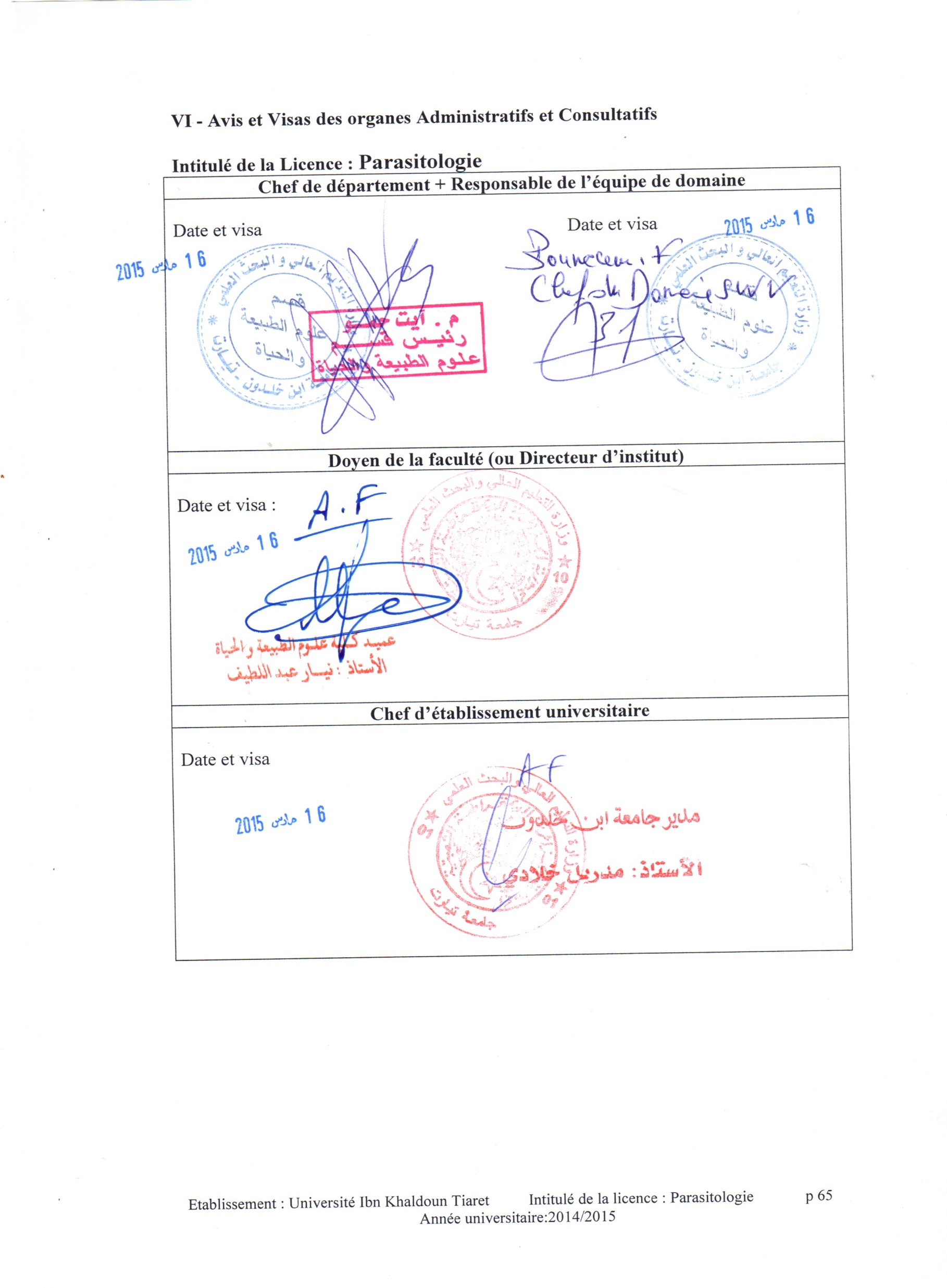                              VII – Avis et Visa de la Conférence Régionale(Uniquement dans la version définitive transmise au MESRS)VIII – Avis et Visa du Comité pédagogique National de Domaine(Uniquement dans la version définitive transmise au MESRS)EtablissementFaculté / InstitutDépartementUNIVERSITE IBN KHALDOUN - TIARETFACULTE DES SCIENCES DE LA NATURE ET DE LA VIE SCIENCES DE LA NATURE ET DE LA VIEDomaineFilièreSpécialitéSCIENCES DE ET DE LA VIE - D04SCIENCES BIOLOGIQUESPARASITOLOGIEالمؤسسةالكلية/ المعهدالقسمجامعة ابن خلدون تيارتكلية علوم الطبيعة و الحياة علوم الطبيعة و الحياةالميدانالفرعالتخصصعلوم الطبيعة و الحياة CODE D04البيولوجيا	ﻋﻠﻢ الطفيلياتGradeEffectif InterneEffectif ExterneTotalProfesseurs0000Maîtres de Conférences (A)0202Maîtres de Conférences (B)0101Maître Assistant (A)0808Maître Assistant (B)Autre (*)3939Total5050N°Intitulé de l’équipementNombreObservations1Thermo cycler à gradient012Thermo cycler013Générateur (électrophorèse)014Générateur (électrophorèse pour cuve de séquençage d’ADN)015Cuve d’électrophorèse horizontale016Cuve d’électrophorèse verticale complète017Cuve de séquençage complète018Sécheur de gel019Système de photo-documentation0110Osmoseur d’eau0111Centrifugeuse réfrigérée0112Déminéralisateur d’eau0113Bloc à sec avec protection antimicrobien double analogique0114Agitateur orbital à température contrôlable0115Vortex0216Balance analytique0317Balance de précision0218Etuve0619Bain – marie0620Autoclave 0321Jeux complets de micropipettes avec portoirs0122Microscope pour prise de photos0423Microscopes photoniques2024Conductimètres0125pH-mètres0226Four pasteur0127Congélateur0129Réfrigérateur0130Spectrophotomètres UV-Visible0231Laveur à  Ultrason0132Refractomètre0233refractomètre de poche0534Soxhlet  0235Kjeldahl0236Hotte 0137Polarimètre de paillasse0238Fluorimètre0139Distilleuse0240Bididtilleuse0141Compteur de colonie0142Compteur de particules0143HPLC01Lieu du stageNombre d’étudiantsDurée du stageSaidal20Une semainelaboratoires d’analyses médicales20Une semaineLes hôpitaux 20Une semaineInstitut pasteur (prévention)20Une semaineMaternité 20Une semaineUnités d’enseignementMatièreMatièreCréditsCoefficientsVolume horaire hebdomadaireVolume horaire hebdomadaireVolume horaire hebdomadaireVHS(15 semaines)Autre*Mode d’évaluationMode d’évaluationMode d’évaluationMode d’évaluationUnités d’enseignementCodeIntituléCréditsCoefficientsCoursTDTPVHS(15 semaines)Autre*CC*CC*ExamenExamenU E FondamentaleCode : UEF 1.1Crédits : 15Coefficients : 7F 1.1.1Chimie générale et organique631h301h301h3067h3060h00x40%x60%U E FondamentaleCode : UEF 1.1Crédits : 15Coefficients : 7F 1.1.2Biologie cellulaire941h301h303h0090h90h00x40%x60%U E MéthodologieCode : UEM 1.1Crédits : 8Coefficients: 4M 1.1.1Mathématique Statistique Informatique521h301h30-45h0060h00x40%x60%U E MéthodologieCode : UEM 1.1Crédits : 8Coefficients: 4M 1.1.2Techniques de Communication et d’Expression 1 (en français)321h301h30-45h0045h00x40%x60%U E DécouverteCode : UED 1.1Crédits : 5Coefficients : 3D 1.1.1Géologie531h30-3h0067h3060h00x40%x60% U E TransversaleCode : UET 1.1Crédits : 2Coefficients : 1T 1.1.1Histoire Universelle des Sciences Biologiques211h30--22h3045h00xTotal Semestre 1Total Semestre 1Total Semestre 130159h006h007h30337h30360hUnitésd’enseignementMatièresMatièresCréditsCoefficientsVolume horaireHebdomadaireVolume horaireHebdomadaireVolume horaireHebdomadaireVHSAutre*Mode d’évaluationMode d’évaluationMode d’évaluationMode d’évaluationUnitésd’enseignementCodeIntituléCréditsCoefficientsCoursTDTPVHSAutre*CC*CC*ExamenExamenU E FondamentaleCode : UEF 2.1Crédits : 22Coefficients : 9F 2.1.1Thermodynamique et chimie des solutions631h301h301h3067h3060hx40%x60%U E FondamentaleCode : UEF 2.1Crédits : 22Coefficients : 9F 2.1.2Biologie Végétale831h30-3h0067h3090hx40%x60%U E FondamentaleCode : UEF 2.1Crédits : 22Coefficients : 9F 2.1.3Biologie Animale831h30-3h0067h3090hx40%x60%U E MéthodologieCode : UEM 2.1Crédits : 6Coefficients : 4M 2.1.1Physique421h301h30--45h0045hx40%x60%U E MéthodologieCode : UEM 2.1Crédits : 6Coefficients : 4M 2.1.2Techniques de Communication et d’Expression 2 (en anglais) 221h301h30-45h0045hx40%x60%U E Transversale Code : UET 2.1Crédits : 2Coefficients : 1T 2.1.1Méthodes de travail 211h30--22h3025hxTotal Semestre 2Total Semestre 2Total Semestre 2301410h304h307h30315h355hUnités d’enseignementMatièresCréditsCoefficientsVolume horaire hebdomadaireVolume horaire hebdomadaireVolume horaire hebdomadaireVHS(15 semaines)Autre*Mode d’évaluationMode d’évaluationMode d’évaluationMode d’évaluationUnités d’enseignementIntituléCréditsCoefficientsCoursTDTPVHS(15 semaines)Autre*CC*CC*ExamenExamenU E FondamentaleCode : UEF 2.1.1Crédits : 8Coefficients : 3Zoologie832 x 1h301h301h3090h0045h00x40%x60%U E FondamentaleCode : UEF 2.1.2Crédits : 16Coefficients : 6Biochimie832 x 1h301h301h3090h0045h00x40%x60%U E FondamentaleCode : UEF 2.1.2Crédits : 16Coefficients : 6Génétique832 x 1h302 x 1h30-90h0045h00x40%x60%U E MéthodologieCode : UEM 2.1.1Crédits : 2Coefficients: 1Techniques de Communication et d’Expression  (en anglais)211h30--22h3020h00x100%U E MéthodologieCode : UEM 2.1.2Crédits : 2Coefficients: 1Méthodes de travail211h30--22h3020h00x100% U E Découverte Code : UED 2.1.1Crédits : 2Coefficients : 2Biophysique221h301h301h3067h3010h00x40%x60%Total Semestre 3Total Semestre 3301313h307h304h30382h30185hUnités d’enseignementMatièresCréditsCoefficientsVolume horaire hebdomadaireVolume horaire hebdomadaireVolume horaire hebdomadaireVHS(15 semaines)Autre*Mode d’évaluationMode d’évaluationMode d’évaluationMode d’évaluationUnités d’enseignementIntituléCréditsCoefficientsCoursTDTPVHS(15 semaines)Autre*CC*CC*ExamenExamenU E FondamentaleCode : UEF 2.2.1Crédits : 8Coefficients : 3Botanique832 x 1h301h301h3090h0045hx40%x60%U E FondamentaleCode : UEF 2.2.2Crédits : 14Coefficients : 5Microbiologie832 x 1h301h301h3090h0045hx40%x60%U E FondamentaleCode : UEF 2.2.2Crédits : 14Coefficients : 5Immunologie621h301h30-45h0037hx40%x60%U E MéthodologieCode : UEM 2.2.1Crédits : 4Coefficients: 2Ecologie générale421h301h301h3067h3020hx40%x60%U E MéthodologieCode : UEM 2.2.2Crédits : 4Coefficients: 2Biostatistique421h301h30-45h0037hx40%x60%Total Semestre 4Total Semestre 4301210h307h304h30337h30184hUnité d’EnseignementVHSV.H hebdomadaireV.H hebdomadaireV.H hebdomadaireV.H hebdomadaireCoeffCréditsMode d'évaluationMode d'évaluationUnité d’Enseignement14-16 semCTDTPAutresCoeffCréditsContinuExamenUE fondamentalesUEF 3.1.1(O/P)) : Microparasites 190h003h1h301h3060h0608Matière 1 : Bactériologie 45h001h30-1h3030h00030440%60%Matière 2 : Virologie fondamentale45h001h301h30-30h00030440%60%UEF 3.1.2(O/P) : Microparasites  2 et Macroparasites90h003h003h0060h00040840%60%Matière 1 : Protozoaires et Métazoaires parasites90h003h00-3h0060h00040840%60%UE méthodologieUEM1 (O/P)80h003h001h303h0060h000408Génétique et génie génétique des microorganismes40h001h301h301h3030h00020440%60%Pharmacologie/Toxicologie40h001h301h3030h00020440%60%UE découverteUED1 (O/P)Matière 1UED2 (O/P)UE transversalesUET1 (O/P)30h003h00 1h3040h000206Informatique20h001h301h3020h00010350%50%Anglais10h001h3020h00010350%50%Total Semestre 5290h30Unité d’EnseignementVHSV.H hebdomadaireV.H hebdomadaireV.H hebdomadaireV.H hebdomadaireCoeffCréditsMode d'évaluationMode d'évaluationUnité d’Enseignement14-16 semCTDTPAutresCoeffCréditsContinuExamenUE fondamentalesUEF 3.2.1(O/P) :Microparasites 470h003h001h3045h000306Matière 1 : Mycologie70h003h001h3045h00030640%60%UEF 3.2.2(O/P) :Vecteurs et parasitoses45h001h301h301h3030h000304 Matière 1 : Vecteurs des parasites45h001h301h30/15j1h30/15j30h00030440%60%UEF 3.2.3(O/P) :Immunologie et hématologie90h003h3h60h000610Matière 1 : Immunologie 45h001h301h3030h00030540%60%Matière 2 : Hématologie45h001h301h3030h00030540%60%UE méthodologieUEM1 (O/P)40h001h301h301h3030h000204Génie enzymologie40h001h301H301h3030h00020440%60%UEM2 (O/P)UE découverteMaitrise en épidémiologie 10h001h0020h00010350%50%UED2 (O/P)Etc.UE transversalesUET1 (O/P)30h003h301h3040h000203Bio statistiques20h001h301H3020h00010350%50%Total Semestre 6265h30                          UE   VHUEFUEMUEDUETTotalCours562.5247.567.5112.5990TD292.51804522.5540TP382.59067.522.5573.5Travail personnel824.5382901301426.5Autre (préciser)Total2062899.5270287.53519Crédits12138910180% en crédits pour chaque UE67.2221.115.005.56100%Cours :  Découverte et  Classification des virusPersistance dans l’environnement et mode de transmission des virusEmergence et  évolution des virus Virus géantsMécanismes de multiplication des bactériophages (Cycle lytique et lysogénique) Mécanismes de multiplication des virus des cellules eucaryotesMécanismes de latence viraleAgents pathogènes non conventionnels (Viroïdes, Virusoïdes et Prions).TD :Etude d’articles et exposés: de nombreux exercices d’applications des concepts vus en cours seront exposés aux étudiants. Ces derniers développeront à l’occasion d’exposés, devant leurs collègues, leurs connaissances acquises sur des viroses majeures et d’actualité.